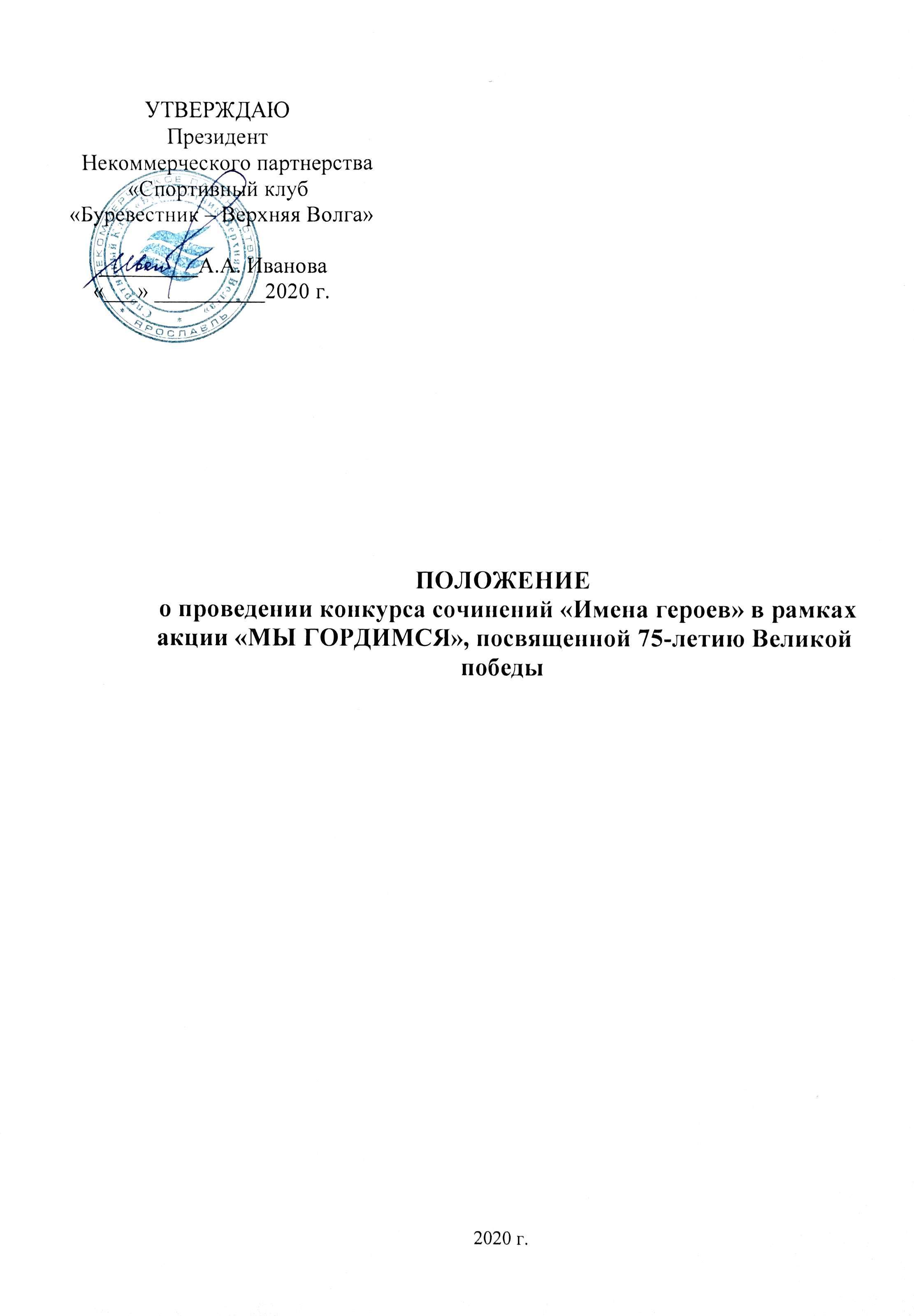 Общие положенияОбщее руководство проведением конкурса сочинений «Имена героев» (далее – Конкурс)  в рамках акции «МЫ ГОРДИМСЯ», посвященной 75-летию Великой Победы (подробная информация в Приложении 1), осуществляется Некоммерческим партнерством «Спортивный Клуб «Буревестник – Верхняя Волга».1.2. Цель Конкурса – приобщение жителей Ярославской области к культурно-историческому наследию, привитие чувств гордости, а также пропаганда спортивных достижений героев и детей Великой Отечественной войны (далее – ВОВ). 1.3. Задачи Конкурса:- воспитание гражданственности и патриотизма, уважения к героям и детям войны; - расширение и углубление знаний по биографии и творчеству участников ВОВ;- развитие творческого потенциала.Руководство КонкурсаОбщее руководство осуществляет организационный комитет конкурса (далее – Оргкомитет). Оргкомитет:обеспечивает организационное, информационное и консультативное сопровождение конкурса;определяет состав конкурсной комиссии конкурса;подводит итоги конкурса.Конкурсная комиссия:проводит оценку конкурсных материалов;ведёт протоколы подведения итогов конкурса; определяет лучшие работы.Порядок проведения КонкурсаКонкурс  проводится на территории Ярославской области с 20 апреля по 7 мая 2020 года; по итогам конкурса определяются три лучшие работы.Состав конкурсной комиссии определяется настоящим положением (Приложение 2).Для участия в Конкурсе необходимо в срок до 7 мая 2020 года направить на электронный адрес организаторов sc-burevestnik@mail.ru следующие материалы:заявку на участие в соответствии с Приложением 3 к настоящему Положению;конкурсные материалы в электронном виде, оформленные в соответствии с критериями, изложенными в приложении 3 к настоящему Положению.Условия КонкурсаК участию в конкурсе приглашаются жители Ярославской области без возрастных ограничений, а также семьи.Основу конкурсной части составляет написание участниками эссе о членах семьи, являющихся героями, участниками или детьми ВОВ и добившихся выдающихся спортивных успехов.Эссе обязательно должно сопровождаться фото-материалами в отсканированном формате. Приложениями к эссе могут стать газетные очерки, письма с фронта, фотографии грамот и иных наград.Организационный комитет Конкурса оставляет за собой право использовать конкурсные работы в некоммерческих целях (в целях рекламы Конкурса, в методических и информационных изданиях, для освещения в средствах массовой информации, в учебных целях) на основе согласия участников Конкурса с обязательным указанием авторства работ.Определение победителей Конкурса5.1. Конкурсная комиссия по результатам рассмотрения материалов подводит итоги конкурса, определяет победителя (1 место) и призеров                    (2 и 3 места) путем подсчета большинства баллов в соответствии с требованиями к конкурсным материалам, изложенными в Приложении 4 к настоящему Положению.5.2. Итоги Конкурса утверждаются протоколом заседания организационного комитета и размещаются не позднее 9 мая 2020 года в информационных источниках организаторов: http://sportclub.yar.ru , https://vk.com/sport_76 , https://www.instagram.com/club_burevestnik/ .Награждение6.1. О награждении победителей и призеров Конкурса будет объявлено в информационных источниках организаторов: http://sportclub.yar.ru , https://vk.com/sport_76 , https://www.instagram.com/club_burevestnik/ .6.2. Победители и призеры Конкурса награждаются дипломами и ценными призами; всем участникам будут вручены памятные сертификаты.Финансирование Конкурса7.1. Расходы, связанные с подготовкой, подачей и представлением работ для участия в Конкурсе, участники несут самостоятельно.7.2. Расходы по организации и проведению Конкурса, награждению победителей, призеров, участников несет Некоммерческое партнерство «Спортивный клуб «Буревестник – Верхняя Волга».Приложение 1.Справка.Акция, посвященная 75-летию Великой Победы «МЫ ГОРДИМСЯ»Общее руководство акцией, посвященной 75-летию Великой  Победы «МЫ ГОРДИМСЯ» (далее – Акция) осуществляет  Спортивный Клуб «Буревестник – Верхняя Волга».Акция проводится в период с 20 апреля по 9 мая 2020 года.В рамках Акции в информационных источниках НП «СК «Буревестник – Верхняя Волга» (http://sportclub.yar.ru , https://vk.com/sport_76 , https://www.instagram.com/club_burevestnik/) и партнеров акции (информационное агентство «Ярославской спорт» и др.) ежедневно будут публиковаться интересные материалы об участниках боевых действий и детях войны, которые в своей жизни добились больших спортивных успехов, которым можно и нужно подражать: истории их жизни, военных подвигов, спортивных достижений и наград. Часть материалов предоставлена ФГБУ «Государственный музей спорта» (г. Москва).Кроме того, организаторы подготовили целую серию интервью с жителями региона, которые ковали победу на фронте или в тылу или застали войну будучи совсем еще детьми. Герои материалов до сих пор поддерживают свою физическую форму и являются обладателями знаков отличия современного комплекса ГТО.Одним из ключевых мероприятий Акции является творческий конкурс «Имена героев»  – участникам предлагается в срок с 20 апреля по 7 мая 2020 года написать творческое эссе о членах своей семьи – спортсменах – героях войны и тыла и направить на электронную почту организаторов sc-burevestnik@mail.ru. Работы участников конкурса на основе их согласия с обязательным указанием авторства работ будут опубликованы в информационных источниках организаторов и партнеров.Приложение № 2Организационный комитетконкурса сочинений «Имена героев» в рамках акции «МЫ ГОРДИМСЯ», посвященной 75-летию Великой победыПриложение №3ЗАЯВКАна участие в акции, посвященной 75-летию Великой победы,«МЫ ГОРДИМСЯ»Приложение № 4Критерии оценки конкурсных работГрамотное раскрытие темы – от 0 до 5 баллов;Оригинальность подачи материала – от 0 до 5 баллов;3. Смысловая цельность, речевая связность и последовательность изложения – от 0 до 5 баллов;4.	Точность и выразительность речи – от 0 до 5 баллов;5.	Соблюдение орфографических, пунктуационных, речевых, языковых и этических норм – от 0 до 5 баллов.Максимальное количество баллов – 25.Критерии оформления конкурсных работВ правом верхнем углу пишется ФИО участника/ов, место проживания.Далее по центру – название темы эссе.Объем эссе – от 300 слов;Поля: слева — 3 см, справа – 1 см, верх-низ – по 2 см;Шрифт Times New Roman;Размер шрифта - 14-й;Интервал межстрочный – 1,5;Абзац – 1,25 см;Выравнивание – по ширине.Иванова Анна Андреевна                                                                Президент Некоммерческого Партнёрства «Спортивный клуб «Буревестник – Верхняя Волга», председатель комиссииЧлены комиссии:Сорокин Александр Борисович Директор по развитию Некоммерческого партнёрства «Спортивный клуб «Буревестник – Верхняя Волга» Махорская Екатерина АлександровнаНабоков Александр ВалентиновичРуководитель информационно-аналитического отдела Некоммерческого партнёрства «Спортивный клуб «Буревестник – Верхняя Волга» Генеральный директор информационного агентства «Ярославский спорт»Патрикеева Юлия АндреевнаЛобакова Алина Викторовна                                                       Главный специалист информационно-аналитического отдела Некоммерческого партнёрства «Спортивный клуб «Буревестник – Верхняя Волга», секретарь комиссииГлавный специалист информационно-аналитического отдела Некоммерческого партнёрства «Спортивный клуб «Буревестник – Верхняя Волга» Ф.И.О. участника конкурса / Ф.И.О. членов семьи-участника конкурсаВозраст участника /овФ.И.О. члена семьи, которому посвящена конкурсная работаНаименование муниципального образования, адрес места проживанияКонтактная информация (телефон, e-mail)